АКТобщественной проверкипо обращениям граждан в Общественную палату г.о. Королев, 
в рамках проведения системного и комплексного общественного контроля, 
проведен общественный мониторинг работы управляющей компании АО «Жилкомплекс» по качеству ремонта подъездов МКД по программе «Мой подъезд» по адресу ул. Комсомольская, д.11
Сроки проведения общественного контроля: 12.10.2019 г.Основания для проведения общественной проверки: план работы Общественной палаты г.о. Королев.Форма общественного контроля: мониторингПредмет общественной проверки  -  общественный контроль работы управляющей компании ОАО «Жилкомплекс» по качеству ремонта подъездов МКД по программе «Мой подъезд» по адресу ул. Комсомольская, д.11.Состав группы общественного контроля:- Белозерова Маргарита Нурлаяновна, и.о.заместителя председателя комиссии «по ЖКХ, капитальному ремонту, контролю за качеством работы управляющих компаний, архитектуре, архитектурному облику городов, благоустройству территорий, дорожному хозяйству и транспорту»;- Якимова Варвара Владиславовна - член комиссииОбщественная палата г.о. Королев 12 октября провела общественный контроль работы управляющей компании АО «Жилкомплекс» по качеству ремонта подъездов МКД по программе Губернатора «Мой подъезд» по адресу ул. Комсомольская, д.11. Визуальный осмотр подъездов названного дома показал, в числе выполненных работ: во входной группе заменены тамбурные двери при входе в подъезды на новые деревянные, в подъездах произведена штукатурка и покраска стен и потолков, отремонтированы и окрашены перила лестничных маршей, установлены новые почтовые ящики и корзины для рекламного мусора, в подъездах окрашены трубы и батареи, заменены старые окна на новые пластиковые.Все вопросы по ремонту подъездов согласовывались с жителями. В целом жители довольны обновлением своих подъездов.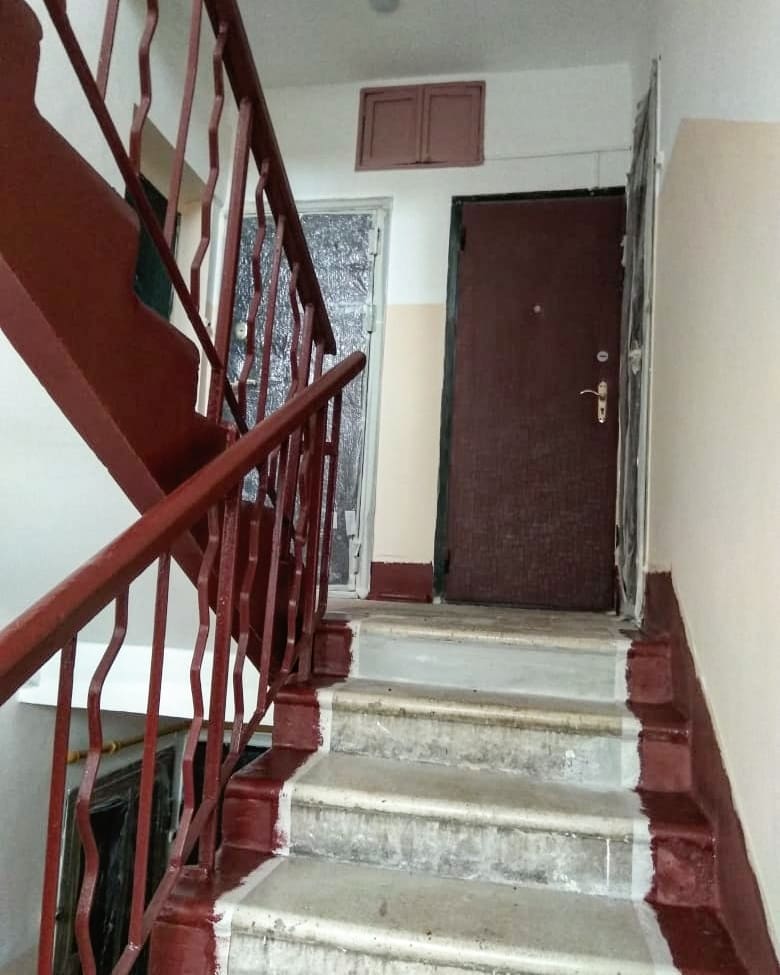 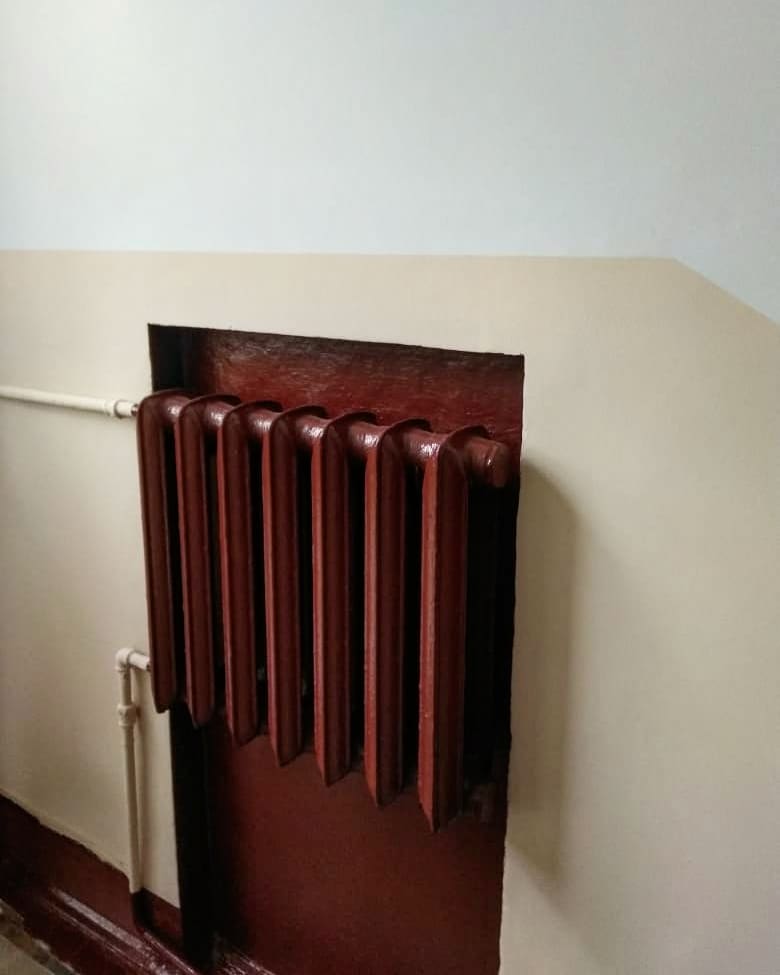 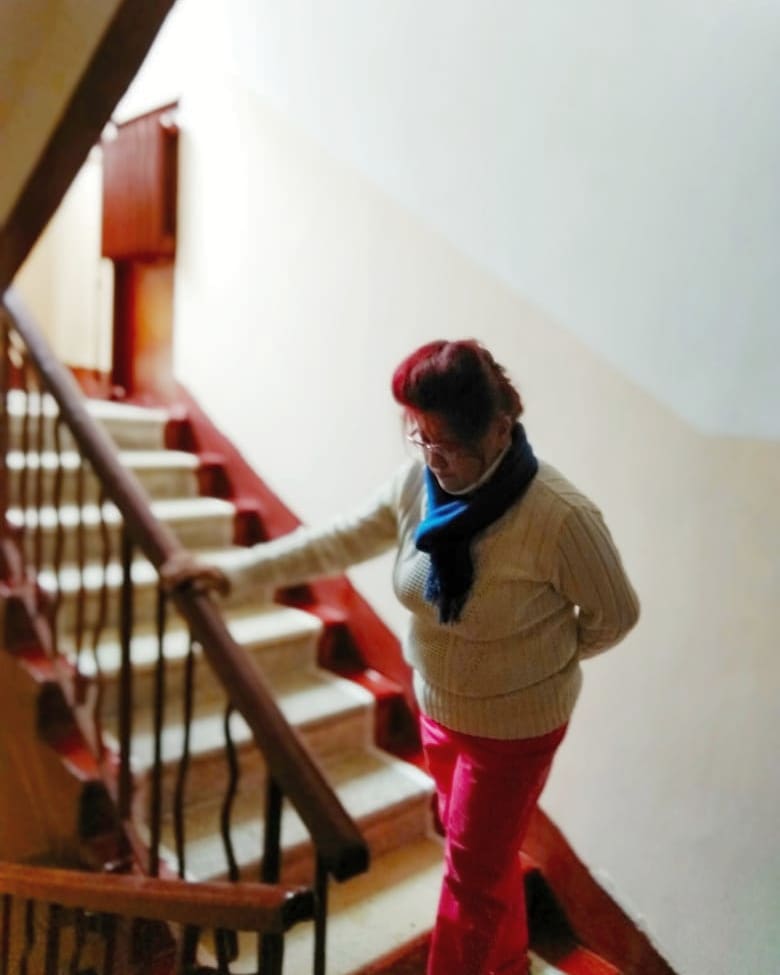 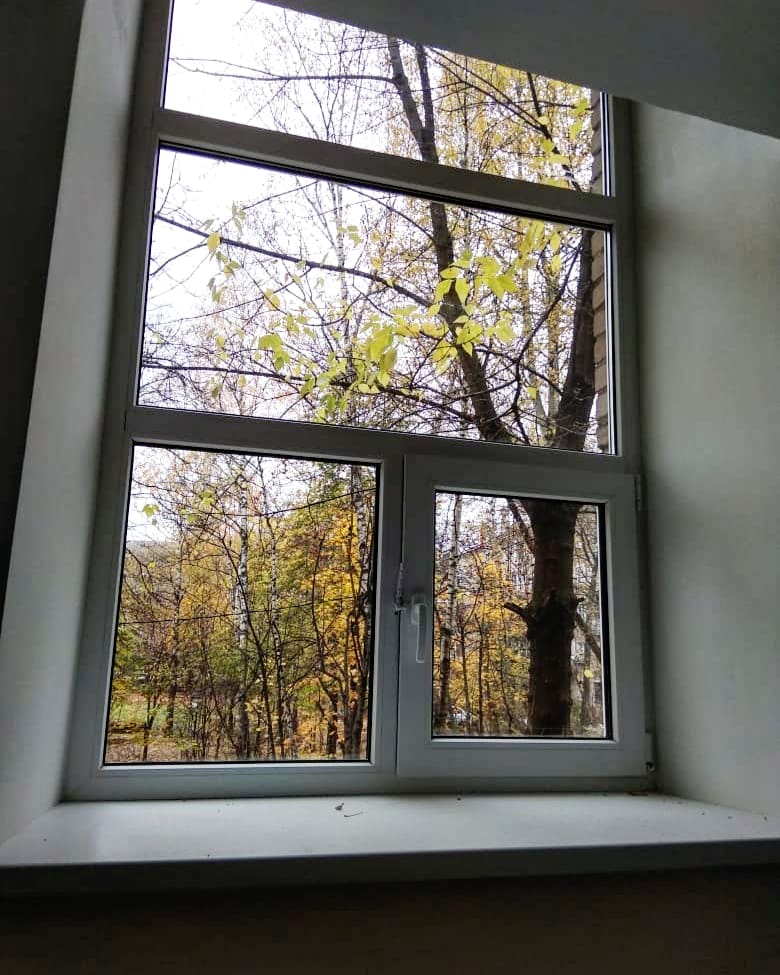 «УТВЕРЖДЕНО»Решением Совета Общественной палаты г.о. Королев Московской областиот 22.10.2019 протокол № 21И.о. председателя комиссии «по ЖКХ, капитальному ремонту, контролю за качеством работы управляющих компаний, архитектуре, архитектурному облику городов, благоустройству территорий, дорожному хозяйству и транспорту» Общественной палаты г.о.Королев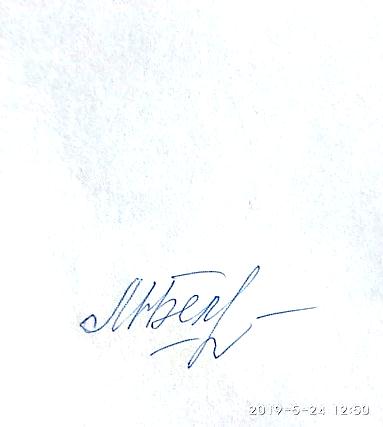 М.Н.Белозерова